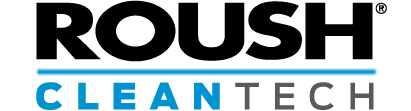 Date: June 2017Title: CARB Certifies Propane Engine to Lowest NOx in the MarketByline: Todd Mouw, vice president of sales and marketing(Continued)The certification covers ROUSH CleanTech 6.8L V10 3V propane engines for school bus and commercial truck engines with no additional upfront cost. ROUSH CleanTech has begun installing the new low NOx engines in its Ford commercial vehicles and Blue Bird Vision propane school buses with 2017MY engines. “Developing the lowest NOx propane engine sends a message that this fuel is comparable to other alternative fuels from a standpoint of emissions,” said Todd Mouw, vice president of sales and marketing for ROUSH CleanTech. “With our nation’s ample supply of propane and the fuel’s favorable total cost of ownership, our propane autogas engine is the perfect mix of environmental and economic sustainability.”Over the past year, NOx awareness has increased due to the Volkswagen emissions compliance issue. The Volkswagen Environmental Mitigation Trust was created to fund actions with cleaner technology that reduce excess emissions of NOx. “Our .05g NOx engine certification will help our school bus and public transit customers target funds from the upcoming VW Environmental Mitigation Trust program,” said Mouw. “This is especially beneficial for school districts looking for extra funds to replace aging diesel models.”To learn more about ROUSH CleanTech’s propane autogas fuel system technology that powers Blue Bird Vision Propane school buses and Ford commercial vehicles, please visit www.roushcleantech.com.  ###Todd Mouw is vice president of sales and marketing for ROUSH CleanTech, an industry leader of alternative fuel vehicle technology. Mouw has served as president of the NTEA Green Truck Association. Reach him at todd.mouw@roush.com or 800.59.ROUSH. To learn more, visit ROUSHcleantech.com.https://roushcleantech.smugmug.com/ROUSHcleantech/Personnel/i-39gGPbM/A